Негативные установкиНе будешь слушаться, с тобой никто не будет дружитьПлакса-вакса, нытик, рева-короваНе твоего ума дело!Одевайся теплее – заболеешь!Ты совсем, как твой папа (мама)Ничего не умеешь делать! Неумеха!Не кричи так – оглохнешь!Уйди с глаз моих!Всегда ты не вовремя, подожди!Возможные последствияЗамкнутость, отчужденность, подчиняемость.Внутренняя озлобленность, тревожность, повышенное эмоциональное напряжение.Низкая самооценка, отсутствие своего мнения, отчужденность, робость.Повышенное внимание к своему здоровью, тревожность, страхи, частые простудные заболевания.Упрямство, повторение поведения родителей, неадекватная самооценка.Неуверенность в своих силах, низкая самооценка, страхи, низкая мотивация к достижению.Скрытая агрессивность, повышенное психо-эмоциональное напряжение, конфликтность.Скрытность, озлобленность, недоверие, агрессивность.Ощущение ненужности, уход в себя, отчужденность, скрытность.Позитивные установкиБудь собой, у каждого в жизни есть друзья.Поплачь, поплачь, будет легче!А ты как думаешь?Будь здоров, закаляйся! Сегодня холодно! Давай оденемся по-другому!Мама (папа)  у нас самый лучший! Попробуй еще! У тебя обязательно получится!Скажи мне на ушко! Давай пошепчемся!Давай во всем разберемся вместе!Если ты подождешь немножко, я смогу тебе помочь!Проанализируйте, какие установки, указания и оценки вы даете своим детям. Сделайте так, чтобы негативных было очень мало. Научитесь изменять их на позитивные, развивающие в ребенке веру в себя.Установки возникают повседневно. Одни случайны, слабы, другие принципиальны, постоянны и сильны, формируются с раннего детства, и, чем раньше они усвоены, тем их действие сильнее.Раз возникнув, установка не исчезает и в благоприятный для нее момент жизни ребенка воздействует на его поведение и чувства. Оружием против негативной установки может стать только контр установка, подкрепляемая положительными проявлениями со стороны родителей и близких.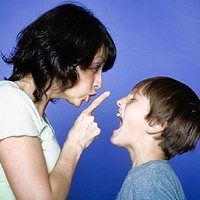 Детей не отпугнешь суровостью, они не переносят только лжи. 
Толстой Л. Н.Ребенок больше всего нуждается в вашей любви как раз тогда, когда он меньше всего ее заслуживает. Эрма БомбекДети святы и чисты. Нельзя делать их игрушкою своего настроения. 
Антон ЧеховВам не удастся никогда создать мудрецов, если будете убивать в детях шалунов. Жан-Жак РуссоСписок литературы:Кряжева Н.Л. Радуемся вместе: Развитие эмоционального мира детей. / Екатеринбург: У-Фактория, 2006Широкова Г.А. Развитие эмоций и чувств у детей дошкольного возраста. / Г.А. Широкова. - Ростов н/Дону: Феникс, 2005Территориальная ПМПКМО  «Город Архангельск»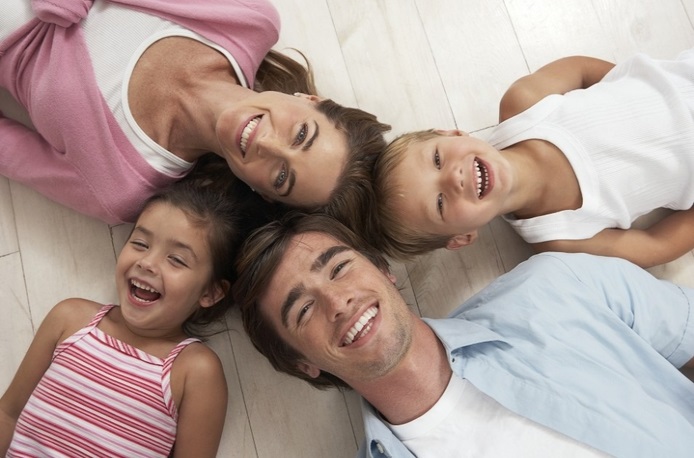 Шпаргалка  для родителей детей всех возрастов«О плохом по-хорошему»Архангельск, 2014г.